GENERAL MEETING AGENDA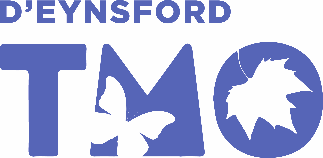 7pm-9pm, 27th March 2023QUORUM IS FIFTEEN AGENDA ITEMSAGENDA ITEMSAGENDA ITEMSLEADTIME1.WELCOME AND INTRODUCTIONS, APOLOGIES AND DECLARATION OF INTERESTS WELCOME AND INTRODUCTIONS, APOLOGIES AND DECLARATION OF INTERESTS Chair1 minIntroduction of the meeting / the purpose of the meetingApologiesDeclaration of Interests Introduction of the meeting / the purpose of the meetingApologiesDeclaration of Interests Introduction of the meeting / the purpose of the meetingApologiesDeclaration of Interests Introduction of the meeting / the purpose of the meetingApologiesDeclaration of Interests 2.LATEST REPORT PRESENTATIONLATEST REPORT PRESENTATION2.1What’s happening on the estate?Estate manager  10 min2.2Community & socialSub-Committee  5 min2.3GardeningSub-Committee  5 min3.MINUTES OF THE LAST MEETING (APPROVAL)MINUTES OF THE LAST MEETING (APPROVAL)Chair5 minAre the minutes accurate?Are the minutes accurate?Are the minutes accurate?Are the minutes accurate?4.MATTERS ARISINGMATTERS ARISINGChair1 minAre there any actions or updates on issues in the last minutes that aren’t on this agenda?Are there any actions or updates on issues in the last minutes that aren’t on this agenda?Are there any actions or updates on issues in the last minutes that aren’t on this agenda?Are there any actions or updates on issues in the last minutes that aren’t on this agenda?5.BOARD MEMBERS BOARD MEMBERS 5.1Changes (Co-opted on to the board) since the last meeting?Chair2 min5.2Who are your current board membersChair2 min5.3New Board Members to JoinChair2 min6.BUDGET 2023-2024BUDGET 2023-2024Treasurer10 min7.ANY OTHER BUSINESS ANY OTHER BUSINESS Chair5 minSUPPORTING DOCUMENTS:SUPPORTING DOCUMENTS:SUPPORTING DOCUMENTS:SUPPORTING DOCUMENTS:Previous MinutesPrevious MinutesPrevious MinutesPrevious Minutes